Договор №г. Москва							   		  «     »_____________20__ г.ООО «Интернет Медиа», именуемое в дальнейшем Компания, в лице Генерального директора Ляхова Дмитрия Львовича, действующего на основании Устава, с одной стороны, и ООО «__________________________», именуемое в дальнейшем Партнер, в лице Генерального директора ___________________, действующего на основании Устава, с другой стороны, заключили настоящий Договор о нижеследующем:ТЕРМИНОЛОГИЯПрограммы – программы преференций Российского профессионального союза железнодорожников и транспортных строителей (РОСПРОФЖЕЛ), Общероссийского профессионального союза работников нефтяной, газовой отраслей промышленности и строительства (Нефтегазстройпрофсоюз России), Российского профессионального союза работников атомной энергетики и промышленности (РПРАЭП), Федерации Профсоюзов Приморского Края (ФППК), направленные на предоставление Держателям Карт возможности получения Преференций при приобретении Товара в Филиалах Партнера.Карта – персонифицированная пластиковая карта (Приложения № 2-6 к настоящему Договору), удостоверяющая участие Держателя Карты в Программе и его право на получение Преференции при приобретении товаров и/или услуг в Филиалах Партнера.Держатель Карты/ Держатель - физическое лицо, участвующее в Программе и использующее Карту с целью получения Преференций при приобретении товаров и/или услуг в Филиалах Партнера.Преференции – льготы и преимущества в рамках Программы, предоставляемые Держателям Карт при приобретении товаров и/или услуг в Филиалах Партнера с использованием Карты, виды и/или условия предоставления которых приведены в Приложении № 1 к настоящему Договору. Филиалы Партнера – торговые точки Партнера, осуществляющие реализацию товаров и/или услуг и предоставляющие Держателям Карт Преференции при приобретении ими товаров.Операция – использование Карты Держателем при приобретении товаров и/или услуг в Филиалах Партнера, в результате которого Держателю предоставляется Преференция.Сумма покупки – стоимость товара и/или услуг, до предоставления Преференций Держателю Карты при приобретении услуг в Филиалах Партнера.ПРЕДМЕТ ДОГОВОРАПо настоящему Договору Партнер выражает свое согласие на участие в Программе Компании и принимает на себя обязательства по предоставлению Преференций своим Клиентам, являющимися Держателями карт Компании в соответствии с условиями настоящего Договора. Компания, руководствуясь условиями настоящего Договора, оказывает Партнеру услуги по технической и информационной поддержке Партнера. ПРАВА И ОБЯЗАННОСТИ ПАРТНЕРАПартнер обязуется предоставлять Держателям карт Компании Преференции в виде скидки на товары и/или услуги Партнера в размере, указанном в Приложении № 1 к настоящему Договору.Партнер принимает на себя обязательства информировать своих Клиентов о возможности получения скидок в рамках Дисконтной программы в совокупности следующими способами: Разместить рекламные материалы Компании в Филиалах Партнера в местах и на условиях, согласованных сторонами.Разместить информационно-технические материалы (технический стикер) на кассах Партнера.Предоставить контактное лицо и номер телефона, для оперативной связи сотрудника Компании по вопросам предоставления Преференций.Своевременно информировать Компанию об изменении перечня и/или адресов Филиалов Партнера, видов и/или условий предоставления Преференций.Предоставлять по запросу Компании всю информацию, необходимую для разбора конфликтных ситуаций и ведения претензионной работы.В течение 10 (десяти) рабочих дней с момента получения от Компании обращения по вопросу рассмотрения претензии Держателя карты, урегулировать спорную ситуацию и направить Компании письменный ответ с описанием проделанных мероприятий, либо в указанный срок представить Компании мотивированный ответ о необоснованности претензии Держателя Карты.По возможности, направлять, по запросу Компании, Сводный реестр, содержащий информацию обо всех Операциях, совершенных Держателями Карт в Филиалах Партнера за отчетный месяц.Партнер вправе: Использовать в рекламных и информационных материалах по согласованию с Компанией фирменное наименование и товарные знаки Компании. Получать от Компании всю информацию, необходимую для разбора конфликтных ситуаций и ведения претензионной работы.ПРАВА И ОБЯЗАННОСТИ КОМПАНИИКомпания обязуется:  Извещать Держателей карт Компании об изменениях в Программе.Уведомить держателей карт об условиях Программы, а также о необходимости предъявления карты при покупке товаров и/или услуг в Филиалах Партнера.Выделить на своем официальном Сайте специальную страницу (далее – «Страница Партнера»), изготовить и разместить на Странице Партнера информационный материал о Партнере:Название;Род деятельности;Адреса;Телефоны;Ссылка на сайт;Логотип;Статья (предоставляется Партнером);Фотографии (предоставляются Партнером).Размещать на страницах сайта Компании новости и спецпредложения Партнера, а также анонсы о проведении совместных с Партнером промо-акций.Размещать в ротации баннер Партнера на страницах сайта Компании.В целях повышения эффективности реализации Программы, Компания обязуется: Организовать встречи на территории Компании персонала Компании и сотрудника Партнера для проведения Компанией тренинга по обслуживанию Программы.Информировать Партнера о случаях нарушения работы Программы.Разрешить использовать свой товарный знак и фирменное наименование в рекламных программах Партнера.Компания вправе:Запрашивать и получать всю необходимую информацию о деятельности Партнера в рамках Программы.Использовать фирменное наименование и логотип Партнера при информировании партнеров и клиентов Агентства о Дисконтной программе, в том числе указывать Партнера в качестве участника Программы на любых сайтах и СМИ без ограничений.Заключать аналогичные договоры с другими юридическими лицами.Устанавливать технологические перерывы в оказании услуг в связи с проведением ремонтных и/или профилактических работ. Общая продолжительность вышеупомянутых технологических перерывов не должна превышать 12 (Двенадцати) часов в течение одного календарного месяца. О дате и времени, когда устанавливаются указанные технологические перерывы, Компания уведомляет Филиалы Партнера не менее чем за 2 (Два) рабочих дня. Привлекать к оказанию услуг третьих лиц без согласования с Партнером, при этом оставаясь ответственным за действия таких третьих лиц как за свои собственные.ОТВЕТСТВЕННОСТЬЗа неисполнение/ненадлежащее исполнение условий настоящего договора Стороны несут ответственность, предусмотренную действующим законодательством РФ. СРОК ДЕЙСТВИЯ ДОГОВОРА И РАСТОРЖЕНИЕ ДОГОВОРАНастоящий договор вступает в силу с даты его подписания сторонами и действует в течение 12 (Двенадцати) месяцев. Если за 1 (Один) месяц до окончания срока действия настоящего Договора ни одна из сторон не заявит другой стороне о прекращении настоящего Договора в письменной форме заказным письмом с уведомлением о доставке, настоящего Договор считается автоматически продленным на тех же условиях на такой же период. Настоящий Договор может быть расторгнут по инициативе одной из Сторон с обязательным письменным уведомлением другой Стороны за 30 (Тридцать) дней. При расторжении настоящего Договора Стороны обязаны исполнить обязательства, возникшие на момент расторжения настоящего Договора.В случае досрочного расторжения настоящего Договора по инициативе одной из Сторон Компания исключает Страницу Компании с Сайта.Истечение срока действия/расторжение настоящего Договора не освобождает Стороны от исполнения обязательств, возникших в период действия Договора, в том числе обязательств по осуществлению окончательных взаиморасчетов по Договору.ФОРС-МАЖОРНЫЕ ОБСТОЯТЕЛЬСТВАСтороны освобождаются от ответственности за частичное или полное неисполнение обязательств по настоящему Договору, если оно явилось следствием непреодолимой силы (наводнений, землетрясений, забастовок, иных событий и действий, независящих от воли Сторон). Наличие форс-мажорных обстоятельств должно быть подтверждено компетентными органами документально.Сторона, объявившая о наступлении у нее форс-мажорных обстоятельств, должна письменно уведомить об этом другую Сторону не позднее 3 (трех) календарных дней с наступления этих обстоятельств.Сторона, не имеющая возможности исполнить свои обязательства, имеет право отсрочить их выполнение на период действия форс-мажорных обстоятельств, но не более чем на 6 (шесть) месяцев с момента объявления форс-мажора.ЗАКЛЮЧИТЕЛЬНЫЕ ПОЛОЖЕНИЯВсе споры, которые могут возникнуть из настоящего Договора или в связи с ним, подлежат разрешению в Арбитражном суде г. Москвы.Настоящий Договор составлен в двух экземплярах, имеющих одинаковую юридическую силу, по одному экземпляру для каждой из Сторон.В течение 10 (Десяти) рабочих дней после подписания настоящего Договора Стороны предоставляют друг другу списки ответственных лиц, уполномоченных получать и передавать информацию, связанную с настоящим Договором.При изменении юридического или почтового адреса, банковских реквизитов, а также любых других изменениях, влияющих на выполнение условий настоящего Договора, Стороны обязуются незамедлительно уведомлять об этом друг друга в письменной форме.Все изменения и дополнения к настоящему Договору являются действительными, если они составлены в письменной форме и подписаны уполномоченными представителями обеих Сторон.Изменение или отмена отдельных положений настоящего Договора не влекут за собой изменения или отмены всех остальных положений настоящего Договора.Во всем остальном, что не предусмотрено настоящим Договором, Стороны руководствуются действующим законодательством Российской Федерации.СПИСОК ПРИЛОЖЕНИЙ К ДОГОВОРУНеотъемлемой частью настоящего Договора являются следующие Приложения:ЮРИДИЧЕСКИЕ АДРЕСА И РЕКВИЗИТЫ СТОРОНПриложение №1К договору № _________ от   «___» ________201 г.Описание товаров (услуг) и размер предоставляемых ПреференцийПриложение № 2к Договору №               от   "    "                   201    г.Внешний вид КартыВизуализация Карты,  которая подлежит обслуживанию в Филиалах ПартнераКарта Российского профессионального союза железнодорожников и транспортных строителей: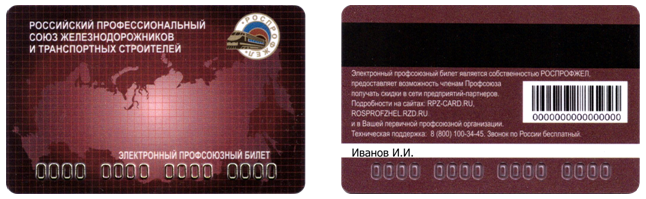 Приложение № 3к Договору №________ от "____"_________ 201 г.Правила приема Карт в Филиалах ПартнераВ процессе совершения покупки и до завершения формирования чека сотрудник Филиала Партнера обязан спросить у покупателя, имеется ли у него Карта. Филиал Партнера предоставляет Держателю Карты Преференции на продаваемые товары/услуги в размере, оговоренном в Договоре и приложениях к нему.Для получения Преференции Держатель Карты предъявляет Карту сотруднику Филиала Партнера до подсчета стоимости покупки/услуги.Для получения скидки или иной преференции Держателю Карты не требуется предъявлять документы, удостоверяющие личность, и совершать иные действия, за исключением предусмотренных п.3 настоящих Правил.При предоставлении Филиалом Партнера других видов скидок и преференций, Филиал Партнера самостоятельно определяет размер максимальной скидки.Приложение № 1Описание услуг и размер предоставляемых ПреференцийПриложение № 2Внешний вид Карты Приложение № 3Правила приема Карт в Филиалах ПартнераКОМПАНИЯООО «Интернет Медиа»Юридический адрес: 117042, г. Москва, ул. Южнобутовская, дом № 50Почтовый адрес: 121467, г. Москва, ул. Молодогвардейская, д. 2, корп.1ИНН/КПП 7715273062 / 772701001ОГРН 1037700081957ОКПО 56585870Р/с 40702810100012004871 Банк ОАО «УРАЛСИБ»К/с 30101810100000000787 БИК 044525787ПАРТНЕРООО «______________________»Юридический адрес: Почтовый адрес: ИНН/КПП: ОКВЭД: ОКПО: р/с в банке к/с БИК Тел./факс: Генеральный директор_____________________ Ляхов Д.Л.М.П.Генеральный директор_____________________ /_________________/М.П.Наименование категории товаров (услуг)Размер скидкиКомпания: Партнер:ООО «Интернет Медиа»Генеральный директор ООО «__________________»Генеральный директор __________________ Ляхов Д.Л._______________ /_________________/М.П.М.П.Компания:ООО «Интернет Медиа»Генеральный директор_________________ Ляхов Д.Л.М.П.Партнер:___________________ /                   /М.П.Компания:ООО «Интернет Медиа»Генеральный директор_________________ Ляхов Д.Л.М.П.Партнер: «_____________________»___________________ /__________________/М.П.